УКРАЇНАНОВОСЕЛИЦЬКА МІСЬКА РАДАЧЕРНІВЕЦЬКОГО РАЙОНУ  ЧЕРНІВЕЦЬКОЇ ОБЛАСТІРІШЕННЯ № {num}15/2{num}{name}Про внесення змін до структури місцевої пожежної охорониНовоселицької міської ради {name}             Керуючись п.5 ч.1 ст. 26 Закону України «Про місцеве самоврядування в Україні», ст. 21 Закону України «Про службу в органах місцевого самоврядування»,  Постановою Кабінету Міністрів України від 09.03.2006 року № 268 «Про упорядкування структури та умов оплати праці працівників апарату виконавчої влади, органів прокуратури, судів та інших органів», міська рада вирішила:              1.Внести зміни до структури місцевої пожежної охорони Новоселицької міської ради, а саме:            1.1. Ввести в структуру  місцевої пожежної охорони Новоселицької міської ради посаду працівник Рокитненської місцевої пожежної охорони – 3 штатні одиниці.            1.2. Посаду працівник місцевої пожежної охорони  перейменувати на  працівник Динівецької місцевої пожежної охорони Новоселицької міської ради.  2.Затвердити структуру та загальну чисельність працівників місцевої пожежної охорони Новоселицької міської ради згідно додатку.         3.Контроль за виконанням даного рішення покласти на постійну комісію з питань бюджету, соціально-економічного розвитку та міжнародної співпраці.Міський голова                                                                         Марія НІКОРИЧ{avtor} Олеся ПОЛКОВНІКОВА{avtor}{idavtor}{idavtor}{dopov}Олеся ПОЛКОВНІКОВА{dopov}{iddopov}{iddopov}{date}21.12.2021{date} року                                     XV сесія VІІІ скликання 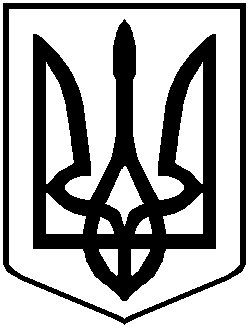 